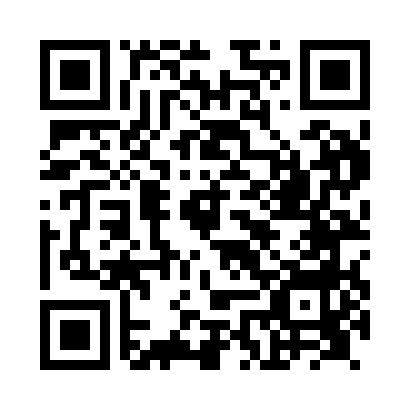 Prayer times for Ardvreck Castle, UKWed 1 May 2024 - Fri 31 May 2024High Latitude Method: Angle Based RulePrayer Calculation Method: Islamic Society of North AmericaAsar Calculation Method: HanafiPrayer times provided by https://www.salahtimes.comDateDayFajrSunriseDhuhrAsrMaghribIsha1Wed3:225:261:176:329:1011:142Thu3:205:231:176:349:1211:153Fri3:195:211:176:359:1411:164Sat3:185:181:176:369:1611:175Sun3:165:161:176:389:1911:186Mon3:155:131:176:399:2111:197Tue3:145:111:166:409:2311:208Wed3:135:091:166:419:2511:219Thu3:125:071:166:439:2711:2210Fri3:115:041:166:449:3011:2311Sat3:095:021:166:459:3211:2412Sun3:085:001:166:469:3411:2513Mon3:074:581:166:479:3611:2614Tue3:064:561:166:499:3811:2715Wed3:054:531:166:509:4011:2816Thu3:044:511:166:519:4211:3017Fri3:034:491:166:529:4411:3118Sat3:024:471:166:539:4611:3219Sun3:014:461:166:549:4811:3320Mon3:004:441:176:559:5011:3421Tue2:594:421:176:569:5211:3522Wed2:594:401:176:579:5411:3623Thu2:584:381:176:589:5611:3724Fri2:574:371:176:599:5811:3825Sat2:564:351:177:0010:0011:3926Sun2:554:331:177:0110:0211:4027Mon2:554:321:177:0210:0311:4028Tue2:544:301:177:0310:0511:4129Wed2:534:291:177:0410:0711:4230Thu2:534:281:187:0510:0811:4331Fri2:524:261:187:0610:1011:44